Sörmlandsträffen samtSwedish Open for Veterans 2024Lördagen 6 april 2024Medley Ramdalens SportcenterTorpsvägen 1C i OxelösundStartavgift:	Tyresö Judo betalar startavgiften (300kr/deltagare)Resa:	Vi försöker samåka. Planering och tider när vi vet hur många som anmält sig. Restid 1 timme och 30min, avstånd ca.125km.Mat:	Enklare cafeteria finns i sporthallen. Ta med egen matsäck.Övrigt:		Judopass krävs till denna tävling. Du som saknar Judopass kan beställa av din tränare.		På söndagen (7 april) hålls ett läger med två träningspass, 09.30 och 13.00. Lägret är gratis.		Tyresö Judo profilkläder beställs från Bareko, länk finns på vår hemsida.		Deltagarkrav: Du ska ha varit med på en klubbtävling innan du får delta på denna tävling.Anmälan:	Skapa en profil på www.smoothcomp.com (har ni redan ett, strunta i detta steg) Skicka ett sms 0704494430 innehållande:Tävlingens namnNamnViktAtt ni är okej med att vi och arrangör delar bilder på ert barn (ej namn) på vår hemsida/facebook/instagram.Ett medgivande till att ert barn är med på tävlingen ink namn på föräldern som anmäler.Vi kommer därefter att anmäla er till tävlingenAnmälan behöver vara oss tillhanda senast 2024-03-25, 23.59Frågor:	Kontakta Martin, 070-449 44 30 KategoriInvägningTävlingsstartU15U21Minimum orange bälte7:30 – 8.3009:30U18SeniorVeteranMinimum gult bälte09:30 – 10:30Ca. 12:00Samtliga kategorier kan väga in gredag 5/4, 19.00 – 21.00Samtliga kategorier kan väga in gredag 5/4, 19.00 – 21.00Samtliga kategorier kan väga in gredag 5/4, 19.00 – 21.00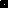 